afdeling Lopik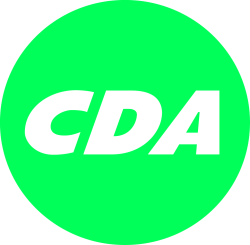 secretariaat:Hero Buerman, Dijkslag 13, 3411GM, LOPIKtel. 0348-554284        email: hlbuerman@hetnet.nlUITNODIGINGVoor:  CDA  Ledenvergadering  op woensdag 8 oktober 2014  in hetDorpshuis Benschop, Oranje Nassaustraat 31 te BenschopAanvang:	20.00 uur (de koffie is klaar om 19.45 uur)AgendaOpening en WelkomVaststelling verslag ALV 24 april 2014 (zoz)MededelingenStemming Advieslijst Provinciale Staten-/Waterschapverkiezingen op 18 maart 2015Vaststelling begroting 2015Aan/aftreden bestuursleden: de heer A(drie) van Os is aftredend en niet herkiesbaar.
Het bestuur draagt voor benoeming de volgende kandidaten voor:|
- mevrouw M(arijke) de Jong-Bultsma, Dorp 36A Polsbroek; en
- de heer L(een). Chaigneau, Churchill-laan 10 Lopik.
Tegenkandidaten kunnen tot 6 oktober worden ingediend bij het secretariaat.RondvraagSluitingPauzeUitleg BegrotingsprocesDit jaar staat de Gemeente Lopik voor een unieke uitdaging.Er dient 1,2 miljoen euro bezuinigd te worden. Dat is maar liefst het dubbele van de tot nu toe grootste bezuiniging ooit. Deze bezuiniging is geen gemakkelijke opgave voor onze fractie. De “kaasschaaf”- methode is niet toereikend. Er zullen opnieuw keuzes gemaakt moeten worden hoe de budgetten verdeeld gaan worden. Binnen de gemeente zijn uitgebreide gesprekken geweest om te inventariseren wat de opties voor bezuiniging zijn. Hieruit is een lijst met diverse onderwerpen ontstaan. Op basis van deze lijst zal invulling gegeven worden aan de begroting. Gerrit Spelt zal de lijst met bezuinigingsopties toelichten. Adrie Strien zal vervolgens namens de fractie uitleggen welke keuze de CDA fractie voornemens is te gaan maken. De intentie is om met u te delen wat het dilemma is waar de fractie voor staat en u vooraf mee te nemen in hun gedachtegang. Het is niet makkelijk voor de fractie om alle opties te wegen en de keuzes te maken die recht doen aan het CDA gedachtegoed en de Lopikse context. De fractie en het bestuur beseffen dat het door de omvang van deze bezuiniging bijna niet anders kan, dan dat deze ook u als lid zullen treffen, echter door de omvang van de bezuiniging kan het niet anders dan dat individuele wensen moeten wijken voor groepsbelang.De avond is bedoeld als toelichting en om u te informeren over de taak waar de fractie voor staat.Wij hopen op uw komst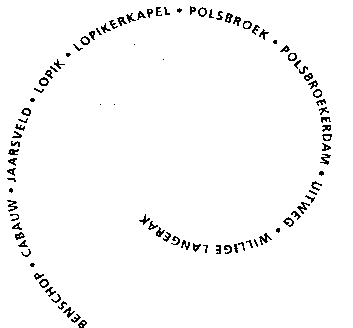 Vriendelijke GroetHero BuermanP.S.  Bij verhindering graag even een berichtje                                                                                       